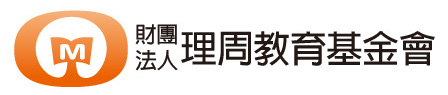 2021青少年理財培訓學習營 第十一期活動簡章活動說明    為落實理周教育基金會以全民理財教育、扶弱輔智的設立宗旨，自創辦至今每年舉辦理財公益活動，走入偏鄉校園，並在2015年起於每年的寒暑假，針對家境清寒、弱勢學子舉辦青少年理財培訓學習營，提供免費學習機會，希望藉由投資理財基礎概念，由淺入深認識理財的重要，並藉由了解與接觸，未來能幫助家庭脫離經濟弱勢循環。    活動中將邀請財經界專家與社會成功人士教學及經驗分享，內容紮實且活潑有趣，透過互動遊戲輕鬆學習正確的理財觀念，從遊戲體驗中了解實務，從分享學習中找到未來目標，並特設『阿拉丁神燈圓夢』活動來獎勵學習效果。申請資格與名額一、具以下資格(擇一)，且國三~高三在學學生持有中(低)收入戶證明，或符合主管機關當年度公布之中(低)收入戶資格。里長核發清寒證明、或持有特殊境遇家庭證明。因天災、意外或其他特殊狀況，致家中經濟困難。可由公益團體單位團報(輔導對象為以上資格)，請另行與活動承辦人聯繫。二、請附上簡短自我介紹以及申請原由(至少300字)。三、資格審查不符者，報名表及相關資格證件(含影本)由主辦單位備查不退回。四、限額40位。參、研習規定一、上課務必準時，不遲到不早退，出勤紀錄將影響獎學金。二、課中請勿講手機或交談，務必將手機關機或轉震動，以避免影響上課。三、於12/25(五)前，繳交寫作心得(夢想禮物與用途)800-1000字，以電子檔傳至service@moneyedu.org.tw。四、符合研習規定者，於1/30(六)頒發獎助學金與結業證書。陸、報名方式一、報名日期：線上或郵寄報名，郵寄即日起至2020/12/25（五）截止，以郵戳為憑。報名可採以下方式網路：報名網址www.moneyedu.org.tw                                 郵寄：請填寫報名表及附件資格證明，信封註明「青少年理財培訓學習營第十一期」寄至：100 台北市青島東路7號5樓之4，理周教育基金會收。連絡電話: (02)7725-8588傳真：(02)7725-5777柒、培訓日期、流程◎活動時間：◎活動地點：YWCA台北市青島西路7號4樓401教室一、活動時間：2021/1/30(六) 下午13:00~17:00，共4小時。二、活動地點：YWCA台北市青島西路7號4樓401教室三、寫作心得：每位同學須於12/25(五)前，繳交寫作心得(夢想禮物與用途)800-1000字，以電子檔傳至service@moneyedu.org.tw。四、得獎公佈：活動當天公佈(未到場者即喪失資格)五、流程：2021青少年理財培訓學習營(第十一期)   報名表(個人)2021青少年理財培訓學習營(第十一期)  夢想禮物與用途※撰寫格式每位參加學生獨立一份檔2021青少年理財培訓學習營(第十一期)   報名表(公益團報)請公益單位填寫公益團報名單email至service@moneyedu.org.tw；並請學生至線上報名+個人報名表上傳(無須繳交資格證明)2021青少年理財培訓學習營(第十一期)  夢想禮物與用途※撰寫格式每位參加學生獨立一份檔【夢想領航員】1/30（六）13:00~17:00【夢想領航員】1/30（六）13:00~17:00【夢想領航員】1/30（六）13:00~17:00時間活動分享者13:00-13:10理周教育基金會 秘書長開場理周教育基金會 秘書長林洳萱13:10-14:40理財練習生理周教育學苑 講師方鈞14:40-15:00中場休息中場休息15:00-16:30創業故事分享理周教育基金會 董事長洪寶山16:30-16:45頒發獎學金、結業證書理周教育基金會 董事長洪寶山16:45-17:00夢想禮物發放、拍照合影及賦歸理周教育基金會 秘書長林洳萱姓名：姓名：性別：男      女性別：男      女學校：學校：年級：年級：聯絡電話： (手機)                          (住家)                     聯絡電話： (手機)                          (住家)                     聯絡電話： (手機)                          (住家)                     聯絡電話： (手機)                          (住家)                     緊急連絡人:                                關係:關係:聯絡電話:電子信箱：電子信箱：電子信箱：電子信箱：居住地：台北        新北市        其他:________________(請填寫縣市)居住地：台北        新北市        其他:________________(請填寫縣市)居住地：台北        新北市        其他:________________(請填寫縣市)居住地：台北        新北市        其他:________________(請填寫縣市)報名來源：                                                (請填寫透過哪個單位得知活動訊息)報名來源：                                                (請填寫透過哪個單位得知活動訊息)報名來源：                                                (請填寫透過哪個單位得知活動訊息)報名來源：                                                (請填寫透過哪個單位得知活動訊息)自我介紹與參加原由: (300字以上)自我介紹與參加原由: (300字以上)自我介紹與參加原由: (300字以上)自我介紹與參加原由: (300字以上)附件（請勾選資格證明，擇一）：※具以下資格之國中三年級至高中三年級在學學生。1.持有中(低)收入戶證明，或符合主管機關當年度公布之中(低)收入戶資格。2.里長核發清寒證明、或持有特殊境遇家庭證明。3.因天災、意外或其他特殊狀況，致家中經濟困難。4.公益團體輔導(公益單位名稱:                           )附件（請勾選資格證明，擇一）：※具以下資格之國中三年級至高中三年級在學學生。1.持有中(低)收入戶證明，或符合主管機關當年度公布之中(低)收入戶資格。2.里長核發清寒證明、或持有特殊境遇家庭證明。3.因天災、意外或其他特殊狀況，致家中經濟困難。4.公益團體輔導(公益單位名稱:                           )附件（請勾選資格證明，擇一）：※具以下資格之國中三年級至高中三年級在學學生。1.持有中(低)收入戶證明，或符合主管機關當年度公布之中(低)收入戶資格。2.里長核發清寒證明、或持有特殊境遇家庭證明。3.因天災、意外或其他特殊狀況，致家中經濟困難。4.公益團體輔導(公益單位名稱:                           )附件（請勾選資格證明，擇一）：※具以下資格之國中三年級至高中三年級在學學生。1.持有中(低)收入戶證明，或符合主管機關當年度公布之中(低)收入戶資格。2.里長核發清寒證明、或持有特殊境遇家庭證明。3.因天災、意外或其他特殊狀況，致家中經濟困難。4.公益團體輔導(公益單位名稱:                           )※注意事項：資何審查不符者，報名表及相關資何證件（含影本）由承辦單位備查不退回。報名採線上方式個人報名:請至線上報名+個人報名表上傳+資格證明上傳公益團報:請公益單位填寫公益團報名單email至service@moneyedu.org.tw；並請學生至線上報名+個人報名表上傳(無須繳交資格證明) 聯絡電話及電子信箱請填寫能聯絡到您本人的資訊，以利報名及日後活動聯繫事宜。報名截止2020/12/25 (五)截止(郵戳為憑)。活動會場供應茶水，為響應環保，請自備餐具、水杯。※注意事項：資何審查不符者，報名表及相關資何證件（含影本）由承辦單位備查不退回。報名採線上方式個人報名:請至線上報名+個人報名表上傳+資格證明上傳公益團報:請公益單位填寫公益團報名單email至service@moneyedu.org.tw；並請學生至線上報名+個人報名表上傳(無須繳交資格證明) 聯絡電話及電子信箱請填寫能聯絡到您本人的資訊，以利報名及日後活動聯繫事宜。報名截止2020/12/25 (五)截止(郵戳為憑)。活動會場供應茶水，為響應環保，請自備餐具、水杯。※注意事項：資何審查不符者，報名表及相關資何證件（含影本）由承辦單位備查不退回。報名採線上方式個人報名:請至線上報名+個人報名表上傳+資格證明上傳公益團報:請公益單位填寫公益團報名單email至service@moneyedu.org.tw；並請學生至線上報名+個人報名表上傳(無須繳交資格證明) 聯絡電話及電子信箱請填寫能聯絡到您本人的資訊，以利報名及日後活動聯繫事宜。報名截止2020/12/25 (五)截止(郵戳為憑)。活動會場供應茶水，為響應環保，請自備餐具、水杯。※注意事項：資何審查不符者，報名表及相關資何證件（含影本）由承辦單位備查不退回。報名採線上方式個人報名:請至線上報名+個人報名表上傳+資格證明上傳公益團報:請公益單位填寫公益團報名單email至service@moneyedu.org.tw；並請學生至線上報名+個人報名表上傳(無須繳交資格證明) 聯絡電話及電子信箱請填寫能聯絡到您本人的資訊，以利報名及日後活動聯繫事宜。報名截止2020/12/25 (五)截止(郵戳為憑)。活動會場供應茶水，為響應環保，請自備餐具、水杯。姓名就讀學校/年級我的夢想禮物我的夢想禮物我的夢想禮物我的夢想禮物夢想禮物:夢想禮物:夢想禮物:夢想禮物:說明原因:說明原因:說明原因:說明原因:夢想領航員-禮物能幫助我………夢想領航員-禮物能幫助我………夢想領航員-禮物能幫助我………夢想領航員-禮物能幫助我………公益單位：公益單位：公益單位：公益單位：公益單位：公益單位：聯絡人姓名：聯絡人姓名：聯絡人姓名：聯絡人姓名：聯絡電話聯絡電話聯絡手機 ：                                         聯絡手機 ：                                         聯絡手機 ：                                         聯絡手機 ：                                         聯絡手機 ：                                         聯絡手機 ：                                         電子信箱：電子信箱：電子信箱：電子信箱：電子信箱：電子信箱：居住地：台北        新北市        其他外縣市:________________(請填寫縣市)居住地：台北        新北市        其他外縣市:________________(請填寫縣市)居住地：台北        新北市        其他外縣市:________________(請填寫縣市)居住地：台北        新北市        其他外縣市:________________(請填寫縣市)居住地：台北        新北市        其他外縣市:________________(請填寫縣市)居住地：台北        新北市        其他外縣市:________________(請填寫縣市)報名來源：公文 網站 單位推薦/介紹                   (請填寫透過哪個單位得知活動訊息)報名來源：公文 網站 單位推薦/介紹                   (請填寫透過哪個單位得知活動訊息)報名來源：公文 網站 單位推薦/介紹                   (請填寫透過哪個單位得知活動訊息)報名來源：公文 網站 單位推薦/介紹                   (請填寫透過哪個單位得知活動訊息)報名來源：公文 網站 單位推薦/介紹                   (請填寫透過哪個單位得知活動訊息)報名來源：公文 網站 單位推薦/介紹                   (請填寫透過哪個單位得知活動訊息)↓報名名單↓   (表格不夠請自行增列)↓報名名單↓   (表格不夠請自行增列)↓報名名單↓   (表格不夠請自行增列)↓報名名單↓   (表格不夠請自行增列)↓報名名單↓   (表格不夠請自行增列)↓報名名單↓   (表格不夠請自行增列)序號姓名性別年級年級手機(電話)姓名就讀學校/年級我的夢想禮物我的夢想禮物我的夢想禮物我的夢想禮物夢想禮物:夢想禮物:夢想禮物:夢想禮物:說明原因:說明原因:說明原因:說明原因:夢想領航員-禮物能幫助我………夢想領航員-禮物能幫助我………夢想領航員-禮物能幫助我………夢想領航員-禮物能幫助我………